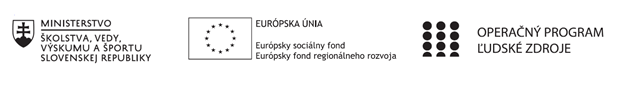 Štvrťročná správa o činnosti pedagogického zamestnanca pre štandardnú stupnicu jednotkových nákladov „hodinová sadzba učiteľa/učiteľov podľa kategórie škôl (ZŠ, SŠ) - počet hodín strávených vzdelávacími aktivitami („extra hodiny“)“Pokyny k vyplneniu Štvrťročnej správy o činnosti pedagogického zamestnanca pre štandardnú stupnicu jednotkových nákladov „hodinová sadzba učiteľa/učiteľov podľa kategórie škôl (ZŠ, SŠ) - počet hodín strávených vzdelávacími aktivitami („extra hodiny“)“vypĺňa sa pri využívaní štandardnej stupnice jednotkových nákladov hodinová sadzba učiteľa/učiteľov podľa kategórie škôl (ZŠ, SŠ) - počet hodín strávených vzdelávacími aktivitami („extra hodiny“) -  http://www.minedu.sk/zjednodusene-vykazovanie-vydavkov/1. V riadku Prijímateľ - uvedie sa názov prijímateľa podľa zmluvy o poskytnutí nenávratného finančného príspevku (ďalej len "zmluva o NFP") 2. V riadku Názov projektu - uvedie sa úplný názov projektu podľa zmluvy NFP, nepoužíva sa skrátený názov projektu 3. V riadku Kód ITMS ŽoP - uvedie sa kód ŽoP podľa ITMS2014+ - vyplní prijímateľ 4. V riadku Meno a priezvisko zamestnanca – uvedie sa meno a priezvisko pedagogického zamestnanca  ktorý  predmetnú činnosť vykonával 5. Druh školy – uvedie sa škola, na ktorej bola realizovaná vzdelávacia aktivita (ZŠ I. stupeň, ZŠ II. stupeň, SŠ)6. V riadku Názov a číslo rozpočtovej položky projektu - uvedie sa názov a číslo rozpočtovej položky podľa zmluvy o NFP 7. V riadku Obdobie vykonávania činnosti – uvedie sa obdobie, za ktoré sa štvrťročná správa o činnosti predkladá. Obdobie sa uvádza v nasledovnom formáte DD.MM.RRRR – DD.MM.RRR, ( napr.01.01.2018 – 31.03.2018) 8. V riadku Správa o činnosti - uvedú a popíšu sa činnosti, ktoré pedagogický zamestnanec vykonával v rámci „extra hodín“; t.j. názov vzdelávacej aktivity - extra hodiny - uvedie sa názov vyučovacieho predmetu, na ktorom boli realizované vyučovacie hodiny nad rámec hodín financovaných zo štátneho rozpočtu  v danom štvrťroku za každý mesiac samostatne . Ide o činnosti, ktoré boli zabezpečované nad rámec hodín financovaných zo štátneho rozpočtu. Tieto činnosti musia byť v súlade so štatutárom školy potvrdeným menným zoznamom učiteľov a počtom hodín jednotlivých učiteľov, ktorí zabezpečovali/realizovali zvýšené hodiny vzdelávacích aktivít9. V riadku Vypracoval – uvedie sa celé meno a priezvisko zamestnanca, ktorý štvrťročnú správu o činnosti vypracoval a dátum vypracovania štvrťročnej správy o činnosti 10. V riadku Podpis – zamestnanec, ktorý štvrťročnú správu o činnosti vypracoval sa vlastnoručne podpíše, (nie je možné použiť faximile pečiatky) 11. V riadku Schválil - uvedie sa celé meno a priezvisko zamestnanca, ktorý štvrťročnú správu schválil (štatutárny zástupca školy) a dátum schválenia štvrťročnej správy o činnosti 12. V riadku Podpis – zamestnanec, ktorý štvrťročnú správu o činnosti schválil sa vlastnoručne podpíše, (nie je možné použiť faximile pečiatky). Operačný programOP Ľudské zdroje Prioritná os1 Vzdelávanie PrijímateľGymnázium Andreja SládkovičaKomenského 18 Banská BystricaNázov projektuMyslím, teda somKód ITMS ŽoP 312011W106201101Meno a priezvisko pedagogického zamestnancaMgr. Ľudmila GolianováDruh školy SŠNázov a číslo rozpočtovej položky rozpočtu projektu4.6.1. Štandardná stupnica jednotkových nákladov - extra hodinyObdobie vykonávanej činnosti01.10.2022-31.12.2022Správa o činnostivyučovací predmet: biológia – trieda II.B, III.CVyučovacie hodiny biológie sa zameriavali na rozvoj týchto kľúčových kompetencií:- vysvetľovať, vyhodnocovať a navrhovať vedecké výskumy- kriticky myslieť; formulovať a riešiť problémy- interpretovať údaje rozmanitých zložitých životných situácií- vyvodzovať zodpovedajúce závery, tvorivo myslieť; - vyhľadávať a sprostredkovať informácie a spracovať informácie- formulovať svoj názor a argumentovať- tolerovať odlišnosti jednotlivcov- rozlišovať vedecké a nevedecké otázky, - interpretácia informácií z grafov, schém, tabuliek- hľadanie dôkazov na posúdenie a vyhodnotenie výkladov, modelov a vysvetľovanie dát- navrhovanie pokusov V každej zo zložiek osobitná pozornosť bola venovaná rozvíjaniu prírodovednej gramotnosti žiakov.  Priamy vplyv aj na výkon v oblasti prírodovednej gramotnosti: - čítanie a pochopenie nesúvislých textov (grafy, diagramy, formuláre, zoznamy, tabuľky);- určenie zmyslu (hlavného odkazu) textu, resp. myšlienku, z ktorej text vychádza;- hľadanie a uvažovanie o príčinnej alebo inej súvislosti dvoch javov, tvrdení alebo častí textu - protiklad, alebo určiť názor, ktorý je pre oba texty spoločný; - vyhľadanie požadovanej informácie v texte; - zdôvodňovanie (napr. nájsť argumenty obsiahnuté v texte na podporu daného tvrdenia, využiť skôr   nadobudnuté vedomosti na vymyslenie príkladu alebo faktoru, ktorý zodpovedá všeobecným   informáciám z textu); - formulovanie odpovede vlastnými slovami.Realizované extra hodiny:  II.B:6. 10. 2022 – Fylogenéza krycej sústavy13. 10. 2022 – Oporná sústava živočíchov20. 10. 2022 – Kostra trupu človeka27. 10. 2022 – Pohybová sústava a pohyb živočíchov3. 11. 2022 – Svaly hlavy a krku človeka10. 11. 2022 – Svaly trupu a končatín človeka24. 11. 2022 – Fylogenéza tráviacej sústavy a jej modifikácie1. 12. 2022 – Tráviaca  sústava človeka8. 12. 2022 – Dýchacia sústava človekaIII.C: 5. 10. 2022 - Nervová sústava človeka12. 10. 2022 - Zmyslové orgány človeka26. 10. 2022 – Zmyslové orgány človeka2. 11. 2022 – Opakovanie9. 11. 2022 – Opakovanie 16. 11. 2022 – Rozmnožovanie a pohlavná sústava človeka23. 11. 2022 – Rozmnožovanie a pohlavná sústava človeka30. 11. 2022 – Reprodukčný cyklus ženy7. 12. 2022 – Ontogenéza človeka14. 12. 2022 – Zdravý životný štýl21. 12. 2022 – Základy  prvej pomocivyužité metódy a formy práce:  - metódy práce s textom zamerané na jednotlivé procesy porozumenia textu, - diskusia,  - práca s pracovnými listami - tvorba pojmových máp - rôzne spôsoby kooperatívneho vyučovania,  - práca s obrazovým materiálom - práca s videom - riešenie problémových úloh - praktické cvičeniaVypracoval (meno, priezvisko, dátum)Mgr. Ľudmila Golianová, 21. 12. 2022PodpisSchválil (meno, priezvisko, dátum)PhDr. Iveta Onušková, 21. 12. 2022Podpis